ORGANIC VS. NONORGANIC FOODSORGANIC FARMING:'Organic' refers to the way that farmers grow and process their foods that include all 5 food groups. Organic farmers do not use artificial fertilizers or weed control. Instead they use methods such as natural fertilizers and mulch for weed control. Both natural and artificial insecticides and pesticides are used for better crop production, however only the USDA approved ones are permitted.This may result in lower crop production than conventional farming which may drive up cost.Organic farming practices are designed to encourage soil and water conservation and reduce pollution.CONVENTIONAL FARMINGConventional or 'nonorganic' farming methods use artificial fertilizers, weed control, insecticides, pesticides. etc. This usually allows for an increase in crop production allowing conventional farmers to sell products cheaperWHAT MAKES A FOOD/BEVERAGE ORGANIC?Products that are made with 95% or more organic ingredients can use this seal. 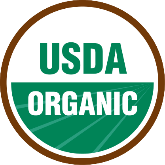 The USDA has established an organic certification program that requires all organic foods to meet strict government standards. These standards regulate how such foods are grown, handled and processed.Single ingredient foods such as eggs, fruits, and vegetables can be considered 100% organic. Products that contain at least 70% organic ingredients may say "made with organic ingredients" on the label, but may not use the seal.SOME KEY POINTS:Recent research shows that conventionally grown and organically grown foods have similar nutritional value.Consider what is important to you:Pesticides, Insecticides, Herbicides etc.Food AdditivesEnvironment